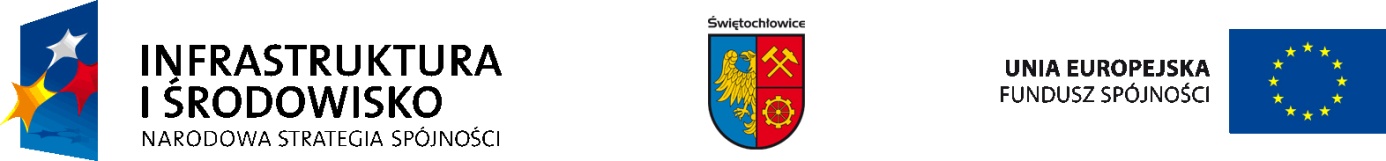 Świętochłowice, 12.11.2012 r.ZPU. 271.44.1015.2012		          wszyscy uczestnicy postępowania                                    ubiegający się o udzielenie zamówienia publicznegodotyczy postępowania o udzielenie zamówienia publicznego na sprawowanie nadzoru autorskiego zgodnie z ustawą z dnia 7 lipca 1994 r. Prawo budowlane (tekst jedn. Dz. U. z 2010r, nr 243 poz. 1623 z póżn. zm.) nad robotami budowlanymi i rewitalizacyjnymi dla realizacji zadania pn. „Oczyszczenie i zabezpieczenie przed wtórną degradacją stawu Kalina oraz  rewitalizacja terenu przyległego”Zamówienie dotyczy programu finansowanego ze środków Unii Europejskiej:   Program Operacyjny Infrastruktura i Środowisko w ramach Priorytetu II Gospodarka Odpadami i Ochrona Powierzchni Ziemi, Działanie 2.2. Przywracanie terenom zdegradowanym wartości przyrodniczych i ochrona brzegów morskich. Działając w trybie art.38 ust. 1, ust. 2  ustawy z dnia 29.01.2004r. Prawo zamówień publicznych (tekst jedn. z 2010r. Dz. U. nr 113, poz. 759, z póżn. zm.) Zamawiający przedkłada odpowiedzi na pytania, które wpłynęły do Zamawiającego po upływie ustawowego terminu na składanie zapytań, dotyczące wyjaśnienia treści specyfikacji istotnych warunków zamówienia.Pytanie 1Kto jest autorem projektu? Odpowiedź:Zamawiający zarówno w specyfikacji istotnych warunków zamówienia – rozdział 3 „ Opis przedmiotu zamówienia „ ,  jak i we wzorze umowy ( załącznik nr 9 do specyfikacji  ) wskazał , że Wykonawcą dokumentacji projektowej było konsorcjum dwóch firm: 1.) Przedsiębiorstwo Geologiczne Sp. z o.o., ul. Hanke Bosaka 3A, 25-214 Kielce ( lider konsorcjum )2.) Hydrogeotechnika Sp. z o.o., ul. Ściegiennego 262A, 25-116 Kielce ( członek konsorcjum )Natomiast autorami dokumentacji projektowej są następujący projektanci:1.mgr inż. Artur Gigielewicz – specjalność instalacyjna w zakresie sieci, instalacji i urządzeń cieplnych, wentylacyjnych, gazowych, wodociągowych i kanalizacyjnych,2.inż. Józef Bałaga – specjalność instalacyjno-inżynieryjna w zakresie sieci i instalacji elektrycznych,3.mgr inż. Rafał Podstawka – specjalność konstrukcyjno-budowlana,4.mgr inż. Grażyna Żak-Góra – specjalność architektoniczna, 5.mgr inż. Mikołaj Gacia - specjalność instalacyjna w zakresie sieci, instalacji i urządzeń cieplnych, wentylacyjnych, gazowych, wodociągowych i kanalizacyjnych,Pytanie 2Dlaczego autor projektu  nie prowadzi nadzoru autorskiego  zgodnie z prawem budowlanym ?Odpowiedź:Zawarta w dniu 3.09.2009  umowa na opracowanie studium stawu Kalina nie przewidywała pełnienia w ramach przedmiotu  umowy sprawowania nadzoru autorskiego nad projektem.  Jednocześnie Zamawiający informuje, iż udzielone  odpowiedzi stanowią integralną część specyfikacji  istotnych warunków zamówienia, przy czym z uwagi na zakres odpowiedzi, oraz termin ich udzielenia nie zachodzą przesłanki do przedłużenia terminu składania ofert. Zamawiający zawiadamia, iż termin składania i otwarcia w związku z udzielonymi wyjaśnieniami   nie ulegnie zmianie.                                                                                                          Przewodnicząca Komisji Przetargowej                                                                                                          Alicja Żebro 